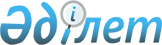 Об установлении публичного сервитута на земельный участокПостановление акимата города Костаная Костанайской области от 7 октября 2021 года № 2156
      В соответствии со статьей 18, пунктом 4 статьи 69 Земельного кодекса Республики Казахстан от 20 июня 2003 года, статьей 31 Закона Республики Казахстан от 23 января 2001 года "О местном государственном управлении и самоуправлении в Республике Казахстан", заключением земельной комиссии от 3 сентября 2021 года № 793 акимат города Костаная ПОСТАНОВЛЯЕТ:
      1. Установить Несембаевой Жанат Кажимовне публичный сервитут в целях прокладки и эксплуатации коммунальных, инженерных, электрических и других линий и сетей на земельный участок по объекту "Под прокладку газопровода", расположенного по адресу: город Костанай, проспект Аль- Фараби, вдоль дома № 20, общей площадью 0,0689 гектар.
      2. Контроль за исполнением настоящего постановления возложить на курирующего заместителя акима города Костаная.
      3. Настоящее постановление вводится в действие со дня его подписания.
					© 2012. РГП на ПХВ «Институт законодательства и правовой информации Республики Казахстан» Министерства юстиции Республики Казахстан
				
      Аким 

К. Ахметов
